La Federación de Empresarios de Ocio Nocturno y Espectáculos considera injusto señalar a los locales de ocio como el principal factor de riesgo de rebrotes y tolerar las celebraciones multitudinarias de los éxitos deportivos, la proliferación de los botellones, los guateques desmadrados en las casas, las fiestas privadas en fincas y cortijos, la euforia en los Sanfermines o las celebraciones de San Juan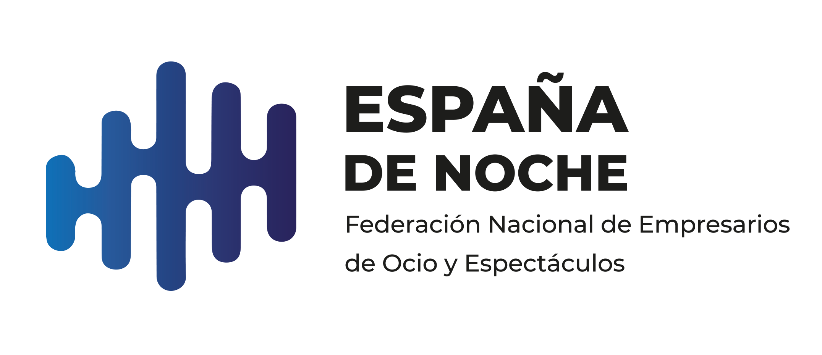 LAS DISCOTECAS RECLAMAN A LA ADMINISTRACIÓN LA IMPLANTACIÓN DEL REGISTRO SANITARIO PARA GARANTIZAR LA TRAZABILIDAD EN LOS LOCALES DE OCIOEn estos momentos, apenas ha abierto el 40% de los locales de ocio de España y con niveles de facturación de un 30% con respecto a las cifras del año anteriorMadrid, 21 de julio de 2020.- La Federación de Empresarios de Ocio Nocturno y Espectáculos (España de Noche) reclama a las administraciones competentes en cada comunidad autónoma la implantación del registro sanitario en los locales de ocio para contribuir y facilitar la capacidad de detección temprana y trazabilidad de posibles contagios con las autoridades sanitarias. En este sentido, España de Noche reitera que “es necesario asumir y entender que los rebrotes forman parte de la fase actual de la lucha contra la epidemia, una vez se ha relajado el confinamiento de la población y que la clave en estos momentos, hasta que aparezca la vacuna es la capacidad de detección temprana y trazabilidad de todos los  contagios”. Por ello, el ocio nocturno reitera la importancia de implantar los citados registros sanitarios que permitan identificar al público asistente durante las sesiones de locales de ocio. Esta propuesta, junto con la obligatoriedad de contar con un plan de prevención realizado por empresas independientes de riesgos laborales, es una de las medidas que España de Noche viene proponiendo durante todo el proceso de elaboración de la Guía de Medidas para la Reducción de Riesgos Higiénico-Sanitarios frente al Covid19, elaborada conjuntamente con el ICTE y avalada por el Ministerio de Sanidad. No obstante, y en la relación a todas las informaciones que han vinculado los últimos rebrotes a las actividades del ocio nocturno, España de Noche considera imprescindible diferenciar los rebrotes que se producen en el contexto de la actividad social de aquellos que se vinculan exclusivamente a la actividad en los locales de ocio. “Es injusto y arbitrario asignar los rebrotes de las celebraciones multitudinarias de los éxitos deportivos, la proliferación de los botellones, los guateques desmadrados en las casas, las fiestas privadas en fincas y cortijos, la euforia en los Sanfermines o las celebraciones de San Juan a la actividad de los locales de ocio, promoviendo su cierre; cuando el ocio reglado e inspeccionado es el único muro de contención frente al ocio descontrolado”. De hecho, y de forma reiterada, desde la federación recuerdan que los datos del Ministerio de Sanidad hablan de que en un 49% de los casos los rebrotes van asociados a reuniones familiares y actividades lúdicas y sociales de todo tipo. En relación con lo anterior, el colectivo asegura que el caso de la discoteca de Córdoba es especialmente sangrante. “Estamos hablando de la celebración de una fiesta de graduación multitudinaria en una hacienda con presencia de padres y de profesores, y que, al final de la noche recabó en una discoteca. Como es conocido se trata de una celebración en el que han aparecido numerosos positivos, pero que en muchos de los casos nunca llegaron a la discoteca en la que terminó la celebración, por lo que el brote de contagio, pudo producirse en el origen de la fiesta y no por ninguna negligencia del local de ocio, que ahora se ve injustamente señalado”. En este sentido, el sector “quiere poner en valor el compromiso social y el trabajo que ha venido desarrollando para evitar que se estigmatice una actividad empresarial que, en estos momentos está en una situación crítica, cuando apenas ha abierto el 40% de los locales de ocio de España y con unos niveles de facturación del 30% con respecto a las cifras del año anterior.ESPAÑA DE NOCHE RECLAMA CAMPAÑAS DE CONCIENCIACIÓN CIUDADANAParalelamente, España de Noche reclama la puesta en marcha inmediata de una campaña de concienciación ciudadana relacionada con el ocio en todas sus manifestaciones. “Tal y como estamos asistiendo es muy importante transmitir mensajes de concienciación y de prevención y de responsabilidad social al conjunto de la ciudadanía, de forma muy especial a los jóvenes, pero sin olvidar a que los adultos tienen una responsabilidad añadida a la hora de ejercer su control sobre los menores”. Gabinete de Comunicación España de Noche: Cristina Cloquell/ 636 937 987cristina@comunicacionestrategica.es